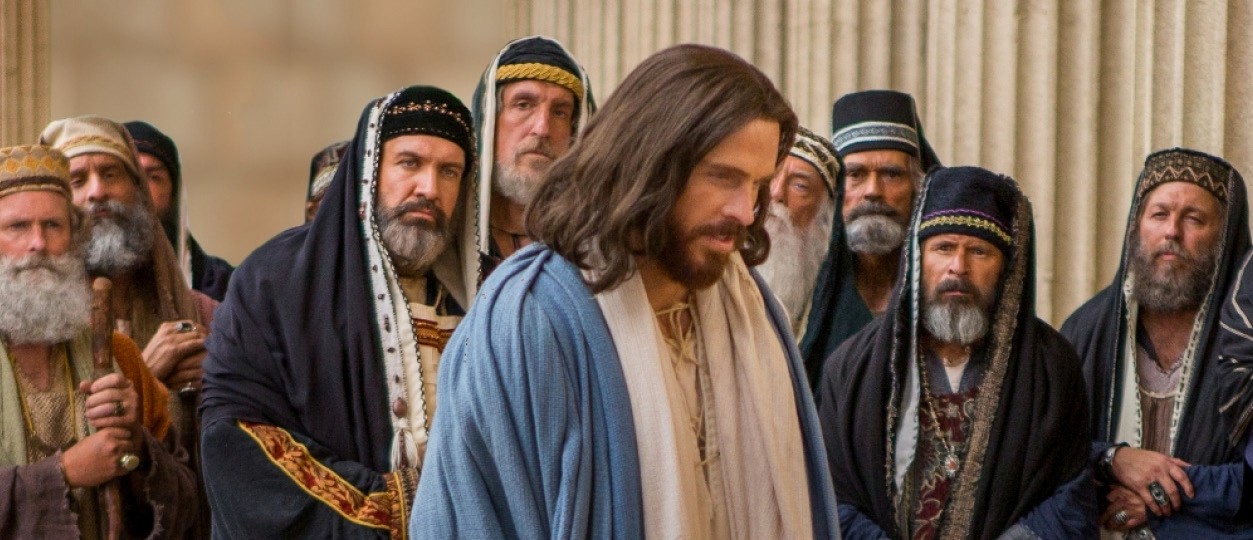 Lev 13, 1-2. 44-46. El leproso vivirá solo y tendrá su morada fuera del campamento.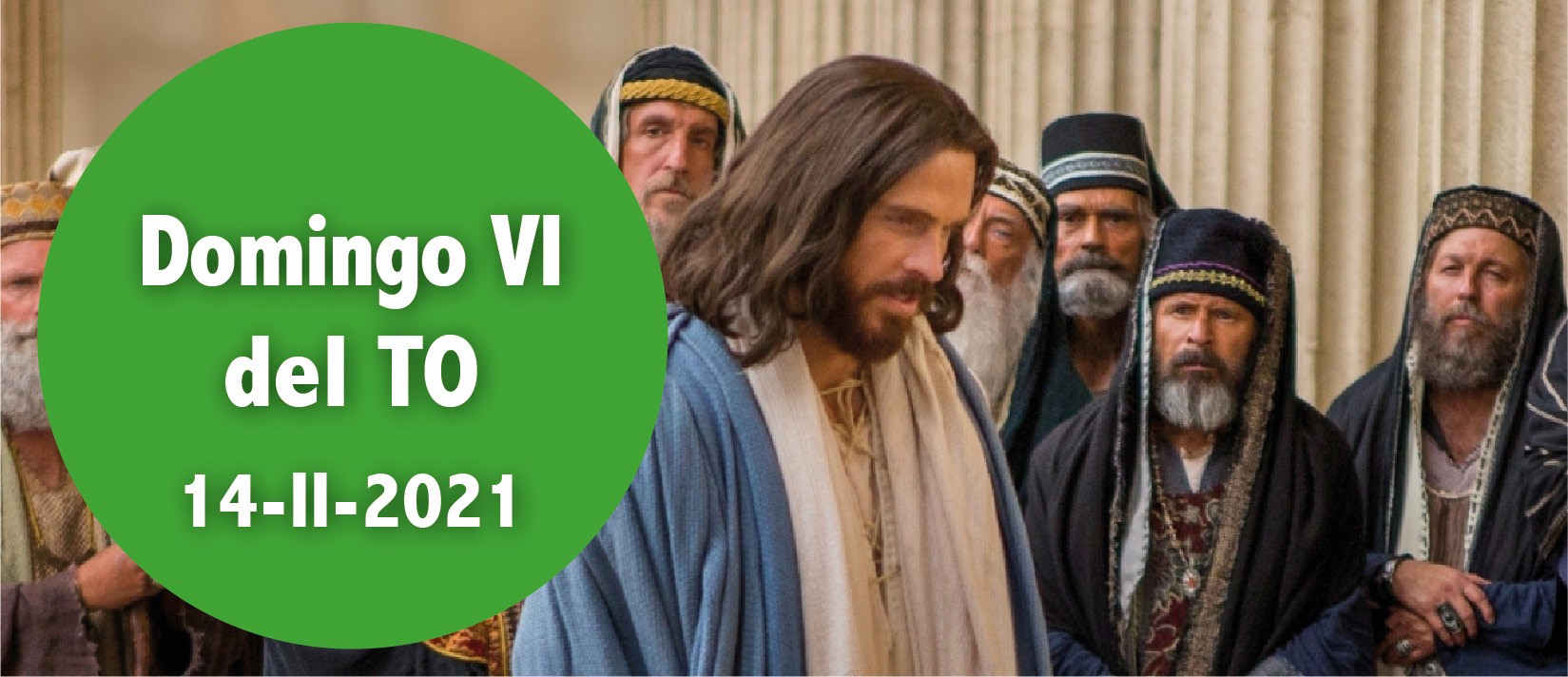 Sal 31. R. Tú eres mi refugio, me rodeas de cantos de liberación.1 Cor 10, 31 - 11, 1. Sed imitadores míos como yo lo soy de Cristo.Mc 1, 40-45. La lepra se le quitó, y quedó limpio.En Jesús se cumple plenamente el anuncio hecho por Dios a Moisés: «Susci- taré un profeta de entre sus hermanos, como tú» (1 lect.). Así aparece Jesús en el Evangelio enseñando con autoridad y apoyando sus palabras con las acciones salvadoras de los hombres, en este caso concreto con la expulsión de un espíritu inmundo, que lo proclama como el santo de Dios. Él nos sigue hablando hoy en la Iglesia, de modo especial en la liturgia de la Palabra de la misa. «Ojalá escuchéis hoy su voz: “No endurezcáis el corazón”» (sal. resp.). Y extendamos esa Palabra, junto con nuestras buenas obras de amor salva- dor, a todo el mundo (cf. 1ª orac.).CAMPAÑA CONTRA EL HAMBRE DE MANOS UNIDASHoy no se permiten las misas de difuntos, excepto la exequial.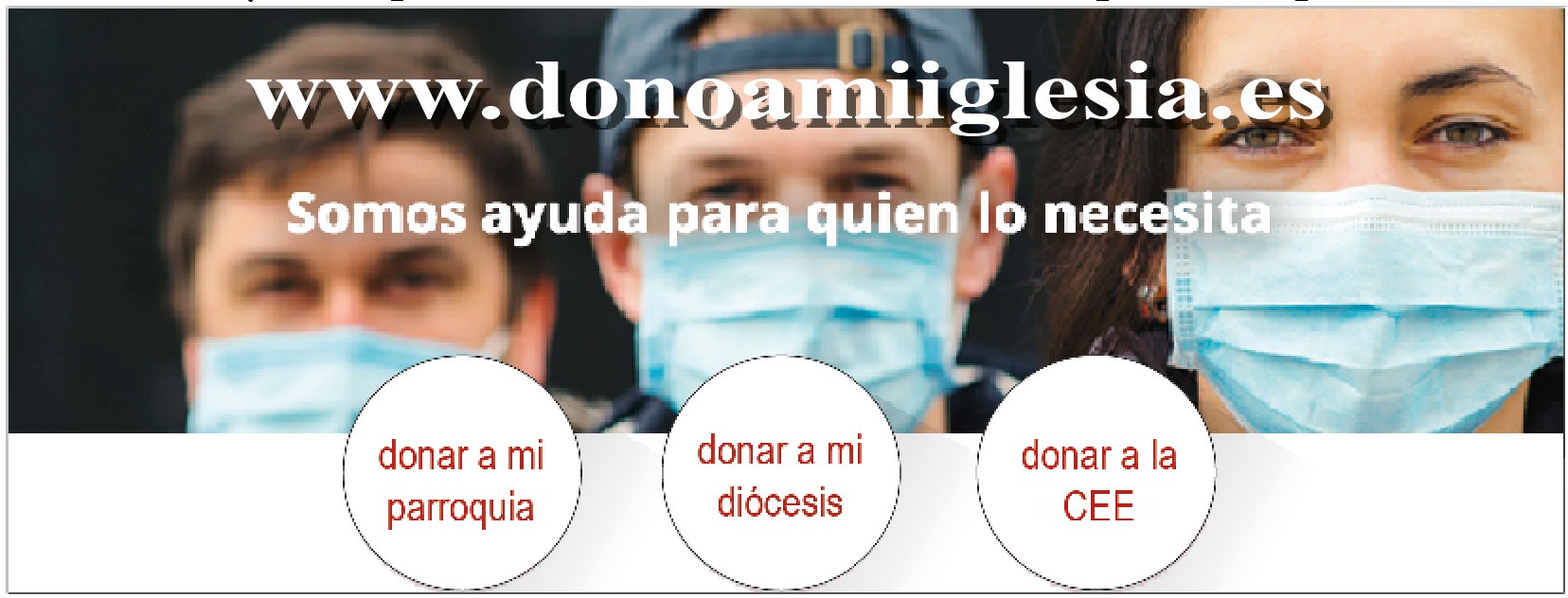 ¡QUEDA LÍMPIO!+ Lectura del santo Evangelio según San Marcos.Mc 1, 40-45En aquel tiempo, se acercó a Jesús un leproso, suplicándole de rodillas:«Si quieres, puedes limpiarme».Compadecido, extendió la mano y lo tocó diciendo:«Quiero: queda limpio».La lepra se le quitó inmediatamente y quedó limpio. Él lo despidió, encar- gándole severamente:«No se lo digas a nadie; pero para que conste, ve a presentarte al sacerdote y ofrece por tu purificación lo que mandó Moisés, para que les sirva de tes- timonio».Pero cuando se fue, empezó a pregonar bien alto y a divulgar el hecho, de modo que Jesús ya no podía entrar abiertamente en ningún pueblo; se queda- ba fuera, en lugares solitarios; y aun así acudían a él de todas partes.Palabra del Señor.R. Gloria a ti, Señor Jesús.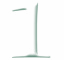 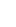 En la actualidad la lepra es curable, pero en tiempos de Jesús no tenía ni medicina ni curación: la lepra llevaba consigo una sentencia de muerte para quien la padecía.Cualquiera que parecía sufrir de lepra era considerado una persona contagiosa y se le alejaba de su familia, de sus amigos, de su hogar y su trabajo. Se veía obligado a vivir en lugares aislados y este problema social causaba enorme sufrimiento tanto para los leprosos como para sus familias.Las personas con lepra ya no podían participar en las actividades religiosas del templo o la sinagoga porque eran ritualmente impuras. De hecho, si eras leproso estabas muerto para tu familia y para la sociedad. Solamente  la declaración de liberación de la enfermedad pronunciada por el sacerdote podía abrirte las puertas para reincorporarte a la sociedad.No sabemos si Jesús se acercó a este hombre intencionadamente; parece que estaban a solas cuando se encontraron. El leproso pronunció a la vez un ruego conmovedor y una profesión de fe. ‘Si quieres, puedes limpiarme’.Jesús no dudó. Le tocó y le dijo: ‘¡Queda limpio!’. Al instante, el hombre quedó curado. Como judío piadoso, Jesús le dijo al hombre que hiciera lo que mandaba en aquellas circunstancias la ley de Moisés: ir a ver al sacerdote (Lev 14,2-32). También le ordenó que no le contara a nadie su curación.Pero el leproso no pudo contenerse, no hizo caso de lo que le había dicho Jesús y le contó a todo el mundo su curación. Por eso, las gentes comenzaron a buscar a Jesús; hasta tal punto, que ya no podía entrar abiertamente en ningún pueblo. Tenía que quedarse en descampado.MEDITATIO: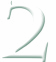 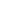 El hombre tenía fe, fue curado milagrosamente, pero desobedeció a Jesús.¿Por qué crees que lo hizo?Jesús tiene un mensaje para el leproso y para todos nosotros: ¿cuál crees que es?Todo lo que rodeaba a los leprosos ponía de manifi esto su marginación. Incluso tenían que gritar ‘impuro’ cuando había gente a su alrededor. ¿Cómo respondes a quienes se considera ‘marginados’ en tu iglesia o en tu ciudad?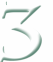 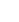 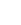 ORATIO:Al leproso no le dio miedo pedir lo que parecía imposible. La fe le empujó hacia Jesús. Lucas 1,37 dice que ‘para Dios no hay nada imposible’. Repite esta frase en tu interior varias veces. Pídele a Dios que aumente tu fe en él. Jesús se siente movido por la misericordia y reacciona inmediatamente. Pídele a Dios que te enseñe a dar una respuesta a los necesitados.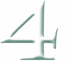 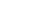 CONTEMPLATIO:La primera lectura explica las instrucciones sobre las enfermedades de la piel (Levítico 13.1-2, 44-46). El futuro para los aquejados de la temida enfermedad de la piel era muy sombrío. La fe, junto con su acción, llevó a aquel hombre a tender sus manos a Jesús con una sencilla oración. ¿Cómo pones en acción tu fe?En la segunda lectura (1 Corintios 10,31-11,1) Pablo nos anima a seguir el ejemplo de Jesús. Esto signifi ca pensar en los que tienen creencias distintas a las nuestras para que también ellos encuentren a Jesús.AGENDAAGENDAAGENDAAGENDALunes 15Martes 16Miércoles 17Jueves 18Lunes de la semana VI del TOMartes de la semana VI del TOMiércoles de CenizaJueves después de cenizaViernes 19Sábado 20Domingo 21Viernes después de cenizaSábado después de cenizaDomingo I de Cua- resma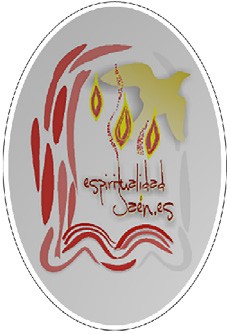 